ИВАН АЛЕКСАНДРОВИЧ ГОНЧАРОВ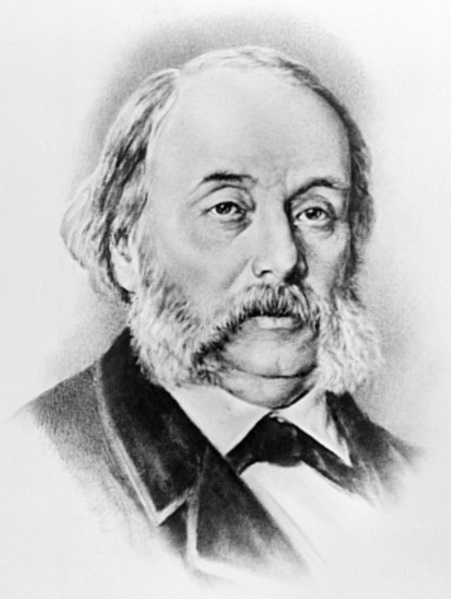 1812 – 1891Ознакомьтесь с биографией И.А. Гончарова (Приложение 1) и ответьте на вопросы, поставленные в начале презентации (НАПИСАТЬ, СФОТОГРАФИРОВАТЬ И ОТПРАВИТЬ МНЕ ФОТО).По этой же презентации НАПИШИТЕ (А НЕ СКОПИРУЙТЕ) тему «История создания романа «Обломов»».По Приложению 2 НАПИШИТЕ конспект.Заполните таблицу «Обломов и Штольц» (Приложение 3).Выполните работу с критической статьей. Откройте Приложение 4, выберите ОДНУ ИЗ СТАТЕЙ, найдите её текст в интернете, прочитайте и заполните таблицу.Ребята!Это задания на 27, 28 и 29 мая. С уважением, С.В.